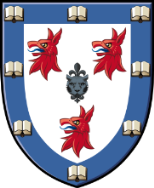 Dinner counter early closing Tuesday 6th June & Friday 9th JuneEvening dinner counter will close at 6.30pm on Tuesday 6th & Friday 9th June to allow for Formal hall set upWe apologise for any inconvenience